SCHEDA IDENTIFICATIVA SOGGETTO TERZODenominazione SoggettoSede legaleCodice fiscalePartita IVAPosta elettronica PECRappresentante legale Codice fiscaleLuogo e data di nascita Qualifica TelefonoPosta elettronica PEC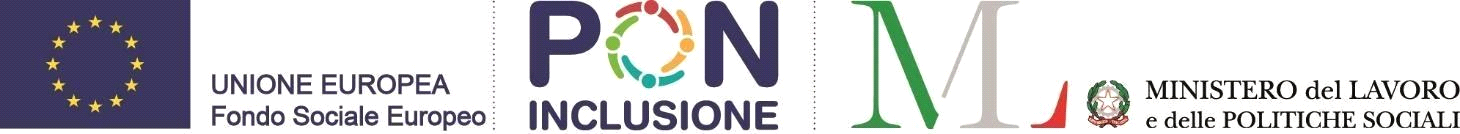 